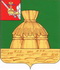 АДМИНИСТРАЦИЯ НИКОЛЬСКОГО МУНИЦИПАЛЬНОГО РАЙОНАПОСТАНОВЛЕНИЕ19.01. 2017 года		                                                                                                      № 60г. НикольскО внесении изменений в Положение  об оплате труда работников муниципальных учреждений  физической культуры и спорта Никольского муниципального района, утвержденное постановлением администрации Никольского муниципального района от 03.02.2016 года  № 48 В целях приведения муниципальных правовых актов в соответствие с действующим законодательством, руководствуясь статьей 33 Устава Никольского муниципального района, администрация Никольского муниципального районаПОСТАНОВЛЯЕТ:Внести в Положение об оплате труда работников муниципальных учреждений физической культуры и спорта Никольского муниципального района, утвержденное постановлением администрации Никольского муниципального района от 03.02.2016 года                 № 48 ,  следующие изменения:1.1. Абзац 3 пункта 6.2. раздела VI  изложить в следующей редакции:“Предельный уровень соотношения среднемесячной заработной платы руководителя Учреждения и среднемесячной заработной платы работников Учреждения устанавливается в кратности от 1 до 8”. 1.2. В абзаце 4 пункта 6.2. раздела VI  по тексту слово “средней” заменить на слово “среднемесячной”.1.3. Пункт 6.7. раздела VI  дополнить абзацем следующего содержания:“Предельный уровень соотношения среднемесячной заработной платы заместителей руководителя, главного бухгалтера Учреждения и среднемесячной заработной платы работников Учреждения устанавливается в кратности от 1 до 8 ”.3. Настоящее постановление подлежит официальному опубликованию в районной газете «Авангард», размещению на официальном сайте администрации Никольского муниципального района.              Глава района                                                    В.В. Панов